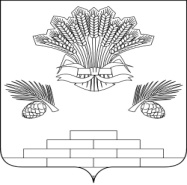 АДМИНИСТРАЦИЯ ЯШКИНСКОГО МУНИЦИПАЛЬНОГО ОКРУГАПОСТАНОВЛЕНИЕот «10» марта 2023г. № 303-пЯшкинский муниципальный округО признании утратившими силу постановлений администрации Яшкинского муниципального округа	Рассмотрев заявления ПАО «Ростелеком», в связи с приведением в соответствие с действующим законодательством Российской Федерации, руководствуясь Федеральным законом Российской Федерации от 06.10.2003 № 131-ФЗ «Об общих принципах организации местного самоуправления в Российской Федерации», Уставом Яшкинского муниципального округа, администрация Яшкинского муниципального округа постановляет:Признать следующие постановления утратившими силу:Постановление администрации Яшкинского муниципального округа от 19.09.2022 № 938-п «О разрешении ПАО «Ростелеком» на использование земельного участка, имеющего адресные ориентиры: Российская Федерация, Кемеровская область-Кузбасс, Яшкинский муниципальный округ, д. Морковкино, ул. Молодёжная, из земель, государственная собственность на которые не разграничена, без его предоставления и установления сервитутов»;Постановление администрации Яшкинского муниципального округа от 20.09.2022 № 956-п «О разрешении ПАО «Ростелеком» на использование земельного участка, имеющего адресные ориентиры: Российская Федерация, Кемеровская область-Кузбасс, Яшкинский муниципальный округ, д. Морковкино, ул. Советская, из земель, государственная собственность на которые не разграничена, без его предоставления и установления сервитутов».2. Контроль за исполнением настоящего постановления возложить на и.о.начальника МКУ «Управление имущественных отношений» - заместителя главы Яшкинского муниципального округа М.А. Коледенко.3. Настоящее постановление вступает в силу с момента его подписания. И.о. главы Яшкинского	муниципального округа                                                                      А.А. Юрманов